UNDERGRADUATE CURRICULUM COMMITTEE (UCC)
PROPOSAL FORM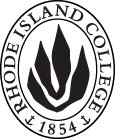 Cover page	scroll over blue text to see further important instructions: please read.N.B. DO NOT USE HIGHLIGHT, please DELETE THE WORDS THAT DO NOT APPLY TO YOUR PROPOSALALL numbers in section (A) need to be completed, including the impact ones.B.  NEW OR REVISED COURSES  DO NOT use highlight. Delete this whole page if the proposal does not include a new or revised course.D. SignaturesChanges that affect General Education in any way MUST be approved by ALL Deans and COGE Chair.Changes that directly impact more than one department/program MUST have the signatures of all relevant department chairs, program directors, and relevant dean (e.g. when creating/revising a program using courses from other departments/programs). Check UCC manual 4.2 for further guidelines on whether the signatures need to be approval or acknowledgement.Proposals that do not have appropriate approval signatures will not be considered. Type in name of person signing and their position/affiliation.Send electronic files of this proposal and accompanying catalog copy to curriculum@ric.edu and a printed or electronic signature copy of this form to the current Chair of UCC. Check UCC website for due dates.D.1. Approvals:   required from programs/departments/deans who originate the proposal.  may include multiple departments, e.g., for joint/interdisciplinary prposals. D.2. Acknowledgements: REQUIRED from OTHER PROGRAMS/DEPARTMENTS IMPACTED BY THE PROPOSAL. SIGNATURE DOES NOT INDICATE APPROVAL, ONLY AWARENESS THAT THE PROPOSAL IS BEING SUBMITTED.  CONCERNS SHOULD BE BROUGHT TO THE UCC COMMITTEE MEETING FOR DISCUSSIONA.1. Course or programCOMM 252 Multimedia Journalism ICOMM 252 Multimedia Journalism ICOMM 252 Multimedia Journalism ICOMM 252 Multimedia Journalism IReplacing A.2. Proposal typeCourse:  creation Course:  creation Course:  creation Course:  creation A.3. OriginatorBonnie Lee MacDonaldHome departmentCommunicationCommunicationCommunicationA.4. Context and Rationale This course is one of the three new courses for our proposed new Communication concentration in Journalism. This is an introductory, skills-based course that focuses on journalism and storytelling via multimedia (video, audio, web-based, and social media). News stories are currently delivered across each of these media formats simultaneously. Students who want to become journalists will need to understand how to report the news in each of these forms.This course is one of the three new courses for our proposed new Communication concentration in Journalism. This is an introductory, skills-based course that focuses on journalism and storytelling via multimedia (video, audio, web-based, and social media). News stories are currently delivered across each of these media formats simultaneously. Students who want to become journalists will need to understand how to report the news in each of these forms.This course is one of the three new courses for our proposed new Communication concentration in Journalism. This is an introductory, skills-based course that focuses on journalism and storytelling via multimedia (video, audio, web-based, and social media). News stories are currently delivered across each of these media formats simultaneously. Students who want to become journalists will need to understand how to report the news in each of these forms.This course is one of the three new courses for our proposed new Communication concentration in Journalism. This is an introductory, skills-based course that focuses on journalism and storytelling via multimedia (video, audio, web-based, and social media). News stories are currently delivered across each of these media formats simultaneously. Students who want to become journalists will need to understand how to report the news in each of these forms.This course is one of the three new courses for our proposed new Communication concentration in Journalism. This is an introductory, skills-based course that focuses on journalism and storytelling via multimedia (video, audio, web-based, and social media). News stories are currently delivered across each of these media formats simultaneously. Students who want to become journalists will need to understand how to report the news in each of these forms.A.5. Student impactThis will supply necessary instruction for those pursuing the journalism concentrationThis will supply necessary instruction for those pursuing the journalism concentrationThis will supply necessary instruction for those pursuing the journalism concentrationThis will supply necessary instruction for those pursuing the journalism concentrationThis will supply necessary instruction for those pursuing the journalism concentrationA.6. Impact on other programs nonenonenonenonenoneA.7. Resource impactFaculty PT & FT: We have hired one new faculty member to teach the Journalism courses.We have hired one new faculty member to teach the Journalism courses.We have hired one new faculty member to teach the Journalism courses.We have hired one new faculty member to teach the Journalism courses.A.7. Resource impactLibrary:nonenonenonenoneA.7. Resource impactTechnologynonenonenonenoneA.7. Resource impactFacilities:nonenonenonenoneA.8. Semester effectiveFall 2018 A.9. Rationale if sooner than next Fall A.9. Rationale if sooner than next FallA.10. INSTRUCTIONS FOR CATALOG COPY:  This single file copy must include ALL relevant pages from the college catalog, and show how the catalog will be revised.  (1) Go to the “Forms and Information” page on the UCC website. Scroll down until you see the Word files for the current catalog. (2) Download ALL catalog sections relevant for this proposal, including course descriptions and/or other affected programs.  (3) Place ALL relevant catalog copy into a single file. Put page breaks between sections and delete any catalog pages not relevant for this proposal. (4) Using the track changes function, revise the catalog pages to demonstrate what the information should look like in next year’s catalog.  (5) Check the revised catalog pages against the proposal form, especially making sure that program totals are correct if adding/deleting course credits. If new copy, indicate where it should go in the catalog. If making related proposals a single catalog copy that includes all is acceptable. Send as a separate file along with this form.A.10. INSTRUCTIONS FOR CATALOG COPY:  This single file copy must include ALL relevant pages from the college catalog, and show how the catalog will be revised.  (1) Go to the “Forms and Information” page on the UCC website. Scroll down until you see the Word files for the current catalog. (2) Download ALL catalog sections relevant for this proposal, including course descriptions and/or other affected programs.  (3) Place ALL relevant catalog copy into a single file. Put page breaks between sections and delete any catalog pages not relevant for this proposal. (4) Using the track changes function, revise the catalog pages to demonstrate what the information should look like in next year’s catalog.  (5) Check the revised catalog pages against the proposal form, especially making sure that program totals are correct if adding/deleting course credits. If new copy, indicate where it should go in the catalog. If making related proposals a single catalog copy that includes all is acceptable. Send as a separate file along with this form.A.10. INSTRUCTIONS FOR CATALOG COPY:  This single file copy must include ALL relevant pages from the college catalog, and show how the catalog will be revised.  (1) Go to the “Forms and Information” page on the UCC website. Scroll down until you see the Word files for the current catalog. (2) Download ALL catalog sections relevant for this proposal, including course descriptions and/or other affected programs.  (3) Place ALL relevant catalog copy into a single file. Put page breaks between sections and delete any catalog pages not relevant for this proposal. (4) Using the track changes function, revise the catalog pages to demonstrate what the information should look like in next year’s catalog.  (5) Check the revised catalog pages against the proposal form, especially making sure that program totals are correct if adding/deleting course credits. If new copy, indicate where it should go in the catalog. If making related proposals a single catalog copy that includes all is acceptable. Send as a separate file along with this form.A.10. INSTRUCTIONS FOR CATALOG COPY:  This single file copy must include ALL relevant pages from the college catalog, and show how the catalog will be revised.  (1) Go to the “Forms and Information” page on the UCC website. Scroll down until you see the Word files for the current catalog. (2) Download ALL catalog sections relevant for this proposal, including course descriptions and/or other affected programs.  (3) Place ALL relevant catalog copy into a single file. Put page breaks between sections and delete any catalog pages not relevant for this proposal. (4) Using the track changes function, revise the catalog pages to demonstrate what the information should look like in next year’s catalog.  (5) Check the revised catalog pages against the proposal form, especially making sure that program totals are correct if adding/deleting course credits. If new copy, indicate where it should go in the catalog. If making related proposals a single catalog copy that includes all is acceptable. Send as a separate file along with this form.A.10. INSTRUCTIONS FOR CATALOG COPY:  This single file copy must include ALL relevant pages from the college catalog, and show how the catalog will be revised.  (1) Go to the “Forms and Information” page on the UCC website. Scroll down until you see the Word files for the current catalog. (2) Download ALL catalog sections relevant for this proposal, including course descriptions and/or other affected programs.  (3) Place ALL relevant catalog copy into a single file. Put page breaks between sections and delete any catalog pages not relevant for this proposal. (4) Using the track changes function, revise the catalog pages to demonstrate what the information should look like in next year’s catalog.  (5) Check the revised catalog pages against the proposal form, especially making sure that program totals are correct if adding/deleting course credits. If new copy, indicate where it should go in the catalog. If making related proposals a single catalog copy that includes all is acceptable. Send as a separate file along with this form.A.10. INSTRUCTIONS FOR CATALOG COPY:  This single file copy must include ALL relevant pages from the college catalog, and show how the catalog will be revised.  (1) Go to the “Forms and Information” page on the UCC website. Scroll down until you see the Word files for the current catalog. (2) Download ALL catalog sections relevant for this proposal, including course descriptions and/or other affected programs.  (3) Place ALL relevant catalog copy into a single file. Put page breaks between sections and delete any catalog pages not relevant for this proposal. (4) Using the track changes function, revise the catalog pages to demonstrate what the information should look like in next year’s catalog.  (5) Check the revised catalog pages against the proposal form, especially making sure that program totals are correct if adding/deleting course credits. If new copy, indicate where it should go in the catalog. If making related proposals a single catalog copy that includes all is acceptable. Send as a separate file along with this form.Old (for revisions only)Only include information that is being revised, otherwise leave blank (delete provided examples that do not apply)NewExamples are provided for guidance, delete the ones that do not applyB.1. Course prefix and number COMM 252B.2. Cross listing number if anyB.3. Course title Multimedia Journalism IB.4. Course description Skills-based course which introduces visual journalism and digital storytelling. Emphasizes telling the story through audio, video and social media channels and prepares students for reporting the news digitally. B.5. Prerequisite(s)COMM 244B.6. OfferedFall  | Spring  B.7. Contact hours 4B.8. Credit hours4B.9. Justify differences if anyB.10. Grading system Letter grade B.11. Instructional methodsFieldwork  | Lecture  | Practicum  | Seminar  | Small group | Individual | Studio | HybridB.12.CategoriesRequired for majorB.13. Is this an Honors course?NOB.14. General EducationN.B. Connections must include at least 50% Standard Classroom instruction.NOB.15. How will student performance be evaluated?Attendance  | Class participation |  Exams  |  Presentations  | Papers  | Class Work  | Interviews | Quizzes |Projects | B.16. Redundancy statementB. 17. Other changes, if anyB.18. Course learning outcomes: List each one in a separate rowProfessional Org.Standard(s), if relevantHow will each outcome be measured?Students will be able to:Distinguish between a story and a report.Evaluation of strength of student’s choice of sourcesAnalyze information for credibility and relevance.Evaluation of strength of student’s choice of sourcesSynthesize disparate information into a cohesive whole.Evaluation of strength of Audio, Photo and Video journalism projectsDefine basic written and visual storytelling conventions.Evaluation of strength of Audio, Photo and Video journalism projectsApply basic written storytelling conventions, such as grammar and structure.Evaluation of strength of Audio, Photo and Video journalism projectsApply basic visual storytelling conventions such as framing and rule of thirds.Evaluation of student’s Photo and Video journalism projectsEdit video and audioEvaluation and assessment of student’s in-class work and Video/Audio projectsJustify which platforms work best for particular stories.Evaluation and assessment of student’s in-class work and Video/Audio projectsB.19. Topical outline: Do NOT insert whole syllabus, we just need a two-tier outlineIntroduction to Multimedia Journalism 1Pitching an issue ideaAudio recording and storytelling with audioWorking with audio recordersPractice recording student interviewsDemo of editing digital audioLearning exercise in editing digital audioVisual storytelling conventions - PhotographyShootingEditing in Adobe PhotoshopWriting captions for photosInterviewing a sourcePractice interviewingVIDEO UNIT: Interviewing an on-camera sourceShooting A-rollInterview on cameraShooting B-rollStoryboardingEditing in Final Cut ProReview of proper filming techniquesRevisions of video clipsBuilding an online portfolioNamePosition/affiliationSignatureDateAnthony GalvezChair of CommunicationEarl SimsonDean of FASTab to add rowsNamePosition/affiliationSignatureDateTab to add rows